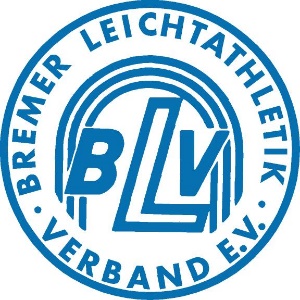 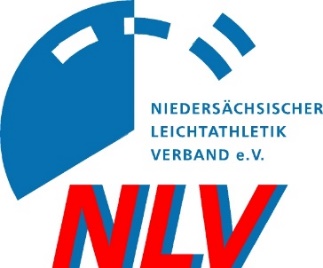 FRAGEBOGEN FÜR EINLASSKONTROLLEfür die Landesmeisterschaften im 10 km Straßenlaufam 25.09.2021 in UelzenDieser Fragebogen ist auszudrucken, vor Beginn Ihres geplanten Aufenthaltes auszufüllen und zu unterschreiben. Er ist bei der Einlasskontrolle an der Ausgabestelle der Startunterlagen vorzulegen. Bitte senden Sie ihn nicht vorab zurück. Ich versichere,  mich nicht in behördlicher Quarantäne in Zusammenhang mit SARS-CoV-2 zu befinden, innerhalb der letzten 14 Tage keinen Kontakt zu einem bestätigten SARS-CoV-2-Fall gehabt zu haben und keine Symptome einer Covid-19-Erkrankung oder einer Erkältungskrankheit aufzuweisen.Das für die Veranstaltung geltende Veranstaltungs- und Hygienekonzept ist mir bekannt, die dort getroffenen Regelungen werden von mir anerkannt und eingehalten. Datum: Uhrzeit Ankunft:  Uhrzeit Ende: Datum: Uhrzeit Ankunft:  Uhrzeit Ende: ( x  ) Athlet               ( x  ) Athlet               Name, Vorname:Postanschrift: Email + Telefonnummer:Mitarbeiter bzw. welcher Verein:Die hier aufgenommenen Daten werden vertraulich und lediglich für die ggf. nötige, hilfreiche Nachverfolgung von Infektionsketten im Zusammenhang mit der Corona-Pandemie aufgenommen, drei Wochen gesichert aufbewahrt, anschl. vernichtet und nur auf Anfrage an das zuständige Gesundheitsamt weitergegeben.Die hier aufgenommenen Daten werden vertraulich und lediglich für die ggf. nötige, hilfreiche Nachverfolgung von Infektionsketten im Zusammenhang mit der Corona-Pandemie aufgenommen, drei Wochen gesichert aufbewahrt, anschl. vernichtet und nur auf Anfrage an das zuständige Gesundheitsamt weitergegeben._______________Datum             ______________________________________________                      Unterschrift     Bei Minderjährigen:Wir als Eltern / gesetzlicher Vertreter bestätigen oben gemachte Angaben und stimmen der Teilnahme unseres Sohnes / unserer Tochter an der Veranstaltung zu.___________     _______________________________          _____________________________________Datum                 NAME/N des / der gesetzl. Vertreter(s)         Unterschrift/en des / der gesetzl. Vertreter(s)